434000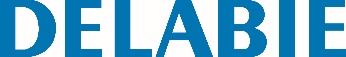 Chuveiro HOSPITAL com gatilho standardReferência: 434000 Informação para prescriçãoChuveiro HOSPITAL com gatilho standard com cano desmontável e inclinado a 30°.Jato forte para uma boa limpeza da bacia sem o risco de salpicos.Latão cromado e polipropileno branco.Fornecido com suporte parede branco com parafuso.